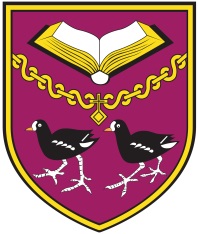 St Thomas More School & Sixth Form CollegeGreenmoor Road, Nuneaton, Warwickshire, CV10 7EXTel: 02476 642400JOB DESCRIPTIONPOST: TEACHER OF MATHEMATICSOVERALL RESPONSIBILITYTo plan, develop and deliver high quality lessons and courses within the broad, balanced, relevant and differentiated subject curriculum using a variety of approaches, to continually enhance teaching and learning.To maintain and build upon the standards achieved in the award for QTS Secondary as set out by the Teacher Standards.Contribute to the safeguarding and promotion of the welfare and personal care of children and young people with regard to school policy and Area Child Protection Procedures.To support all school policies and procedures.Teaching and LearningManage student learning through effective teaching in accordance with the Department’s schemes of work and policies.Ensure continuity, progression and cohesiveness in all teaching.Use a variety of methods and differentiated approaches to match curricular objectives and the range of student needs.Set and mark homework regularly in accordance with the school policy, to consolidate and extend learning and encourage students to take responsibility for their own learning.Set high expectations for all students.Work within the Assessment for Learning Strategy, using clear and precise learning objectives and defining criteria for success and progress for each lesson. To monitor student progress, keeping student records that include assessment outcomes and targets set at regular intervals in line with school policy, to enable all students to achieve their full potential.Work effectively as a member of the Department team to improve the quality of teaching and learning, by contributing to the Department Improvement Plan and implementing and monitoring change.Implement new initiatives, school, local or national, by adapting classroom procedures accordingly, monitoring progress and reflecting on pedagogical outcomes.Use positive management of behaviour in an environment of mutual respect that allows students to feel safe and secure and promotes their self-esteem.Assist in development of resilience.Monitoring, Assessment, Recording, Reporting, and AccountabilityBe immediately responsible for the processes of assessment, recording and reporting for the students in their charge.Track student progress, monitoring achievement against set targets and take appropriate action on student outcomes.Assess students’ work systematically and use the results to inform future planning, teaching and curricular development.Be familiar with statutory assessment and reporting procedures.Keep an accurate register of students for each lesson.  Unexplained absences or patterns of absence should be reported immediately.Subject Knowledge and UnderstandingHave a thorough and up-to-date knowledge and understanding of the National Curriculum programmes of study, level descriptors and specifications for examination courses for KS3, KS4 and KS5.Contribute to the effective use of subject resources, including evaluation of new materials and equipment.Keep up-to-date with technological change and the use of technology to enhance delivery and student access to the subject.Continuing Professional Development1.	Take responsibility for personal professional development, keep up-to-date with research and developments in teaching and support school development plans.2.	Implement and develop pedagogic procedures introduced through school, local or government initiatives.3.	Participate in leadership, peer and self-monitoring and evaluation schemes, responding to, and acting upon, advice and guidance received.4.	Carry out reflective practice exercises to move classroom practice, teaching and learning forward.5.	Use ‘gained time’ by revising teaching, learning and curriculum materials in readiness for new academic year; participate in collaborative planning sessions; provide additional student support or any activity directed by the Headteacher.6.	Maintain a professional portfolio of evidence and learning log to support the Performance Management process - evaluating and improving own practice.7.	Contribute to the professional development of colleagues.8.	Contribute to departmental development by sharing professional learning, expertise and skills with others in the team, through departmental training activities such as coaching and mentoring.As teacher of Maths you will also be required to carry out the role of Form Tutor.This job description will be reviewed annually and may be subject to amendment or modification at any time after consultation with the post holder.  It is not a comprehensive statement of procedures and tasks but sets out the main expectations of the School in relation to the post holder’s professional responsibilities and duties.